СЛУЖБЕНИ ЛИСТ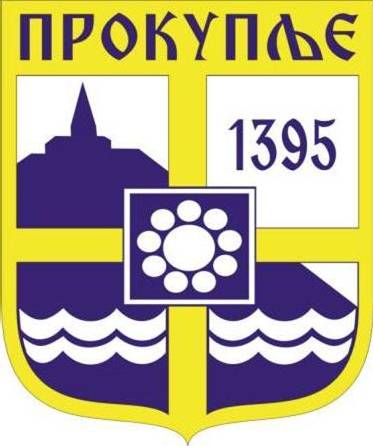 ГРАДА ПРОКУПЉА1     На основу чл.16. Одлуке о Градском правобранилаштву Града Прокупља ( „Службени лист града Прокупља“ бр.2/18), чл.3. тачка 15. Одлуке о Градском већу Града Прокупља Прокупља ( „Службени лист града Прокупља“ бр.2/18), Градско веће града Прокупља, на седници одржаној 26.05.2022. године, донело јеР Е Ш Е Њ ЕО ПОСТАВЉЕЊУ ЗАМЕНИКА ГРАДСКОГ ПРАВОБРАНИОЦА ГРАДА ПРОКУПЉА	I  ПОСТАВЉА СЕ за заменика градског правобраниоца града Прокупља Саша Анђелковић из Прокупља, дипломирани правник са положеним правосудним испитом, на период од 5 година почев од 27.05.2022.године.	II   Решење ступа на снагу даном доношења.	III  Решење објавити у „Службеном листу Града Прокупља“.     Решење доставити: постављеном, градоначелнику, Комисији за административна и кадровска питања, Благајни и архиви. Број: 06-53/2022-02Датум: 26.05.2022. годинеГРАДСКО ВЕЋЕ ГРАДА ПРОКУПЉА                                                                                                   ПРЕДСЕДНИК                                                                                              Милан Аранђеловић с.р.2На основу члана 63 става 1 тачке 27 Статута града Прокупља („Службени лист општине Прокупље“ бр. 15/2018) и чланова 11 и 12 Правилника о суфинансирању мера енергетске санације, породичних кућа, станова и стамбених зграда које се односе на унапређење термичког омотача, термотехничких инсталација и уградње соларних колектора за централну припрему потрошне топле воде по јавном позиву Управе за подстицање и унапређење енергетске ефикасности ЈП1/22 („Службени лист града Прокупља“ бр. 14/22), Градско веће града Прокупља на седници одржаној 26.05.2022. године, доносиРЕШЕЊЕ О ИЗМЕНИ РЕШЕЊАо образовању Комисије за реализацију мера енергетске санацијеЧлан 1.Мења се Решење о образовању Комисије за реализацију мера енергетске санације бр. 06-39/2022-02 од 19.04.2022. године, тако што се члан 1 став 1 Решења мења и сада гласи:„ОБРАЗУЈЕ СЕ Комисија за реализацију мера енергетске санације (у даљем тексту: Комисија) у следећем саставу:Марко Цвејић, енергетски менаџер – председник КомисијеМилана Павловски, службеница на пословима протокола у Кабинету градоначелника – члан КомисијеМилица Марковић, службеница на пословима протокола у Кабинету градоначелника – члан КомисијеВладо Зечевић, службеник на пословима озакоњења објеката у Градској управи – члан КомисијеДушан Стојановић, запослен у ЈП за уређење и урбанизам града Прокупља – члан Комисије“Члан 2.У осталом делу Решење о образовању Комисије за реализацију мера енергетске санације бр. 06-39/2022-02 од 19.04.2022. године остаје непромењено.Члан 3.	Ово Решење ступа на снагу наредног дана од дана објављивања у „Службеном листу града Прокупља“.Број: 06-53/2022-02				У Прокупљу, 26.05.2022. године							ГРАДСКО ВЕЋЕ ГРАДА ПРОКУПЉА                                                                          ПРЕДСЕДНИК				                               Милан Аранђеловић с.р.С а д р ж а ј1.Решење о постављењу заменика Градског правобраниоца Града Прокупља.............................12. Решење о измени Решења о образовању Комисије за реализацију мера енергетске санације....2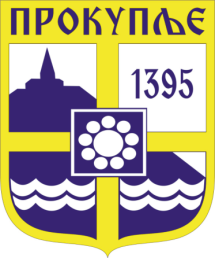  Издавач: Скупштина Грaда  Прокупља Лист уредио: Ивана Обрадовић Главни и одговорни уредник: Секретар Скупштине Града Прокупља  Александра ВукићевићГОДИНА XIVБрој 23Прокупље26. Maj2022.Лист излази према потребиГодишња претплата: 1.000 дин.Цена овог броја износи: 40 дин.Рок за рекламацију: 10 дана